13th January 2023Subject: Pharmacy First is ending 31st March 2023Dear Pharmacy teamWhilst you are not one of the 81 actively participating pharmacies across Nottinghamshire, we still wanted to make you aware that the contract for the Pharmacy First scheme, which was commissioned by NHS England, will come to an end on 31st March 2023. This means medicines that were provided free of charge under Pharmacy First will no longer be supplied free. Even though your pharmacy is not involved in Pharmacy First, we recommend that you brief your pharmacy team, including any locums, so they are aware of these changes should any affected patients visit your pharmacy to ask about the scheme. It is important that from 31st March 2023 that no patients are signposted to any other pharmacy for this service.As a result of the decision to decommission this service, you may see more referrals from GPs to your pharmacy for the GPCPCS so please take this opportunity to familiarise yourself with that service specification which can be found on the Nottinghamshire LPC website - Nottinghamshire LPC team are always here to support you and if you have any questions or queries relating to the information in this letter, please don’t hesitate to contact Mike Jones by emailing to mike.jones@nottinghamshirelpc.co.uk or Alison Ellis on secretary@nottinghamshirelpc.co.uk Regards	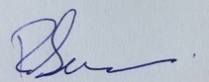 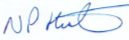 Rob Severn					Nick Hunter, MRPharmSChair of Nottinghamshire LPC			Chief Officer of Nottinghamshire LPC					